OKUL SAĞLIĞI UYGULAMA FORMLARI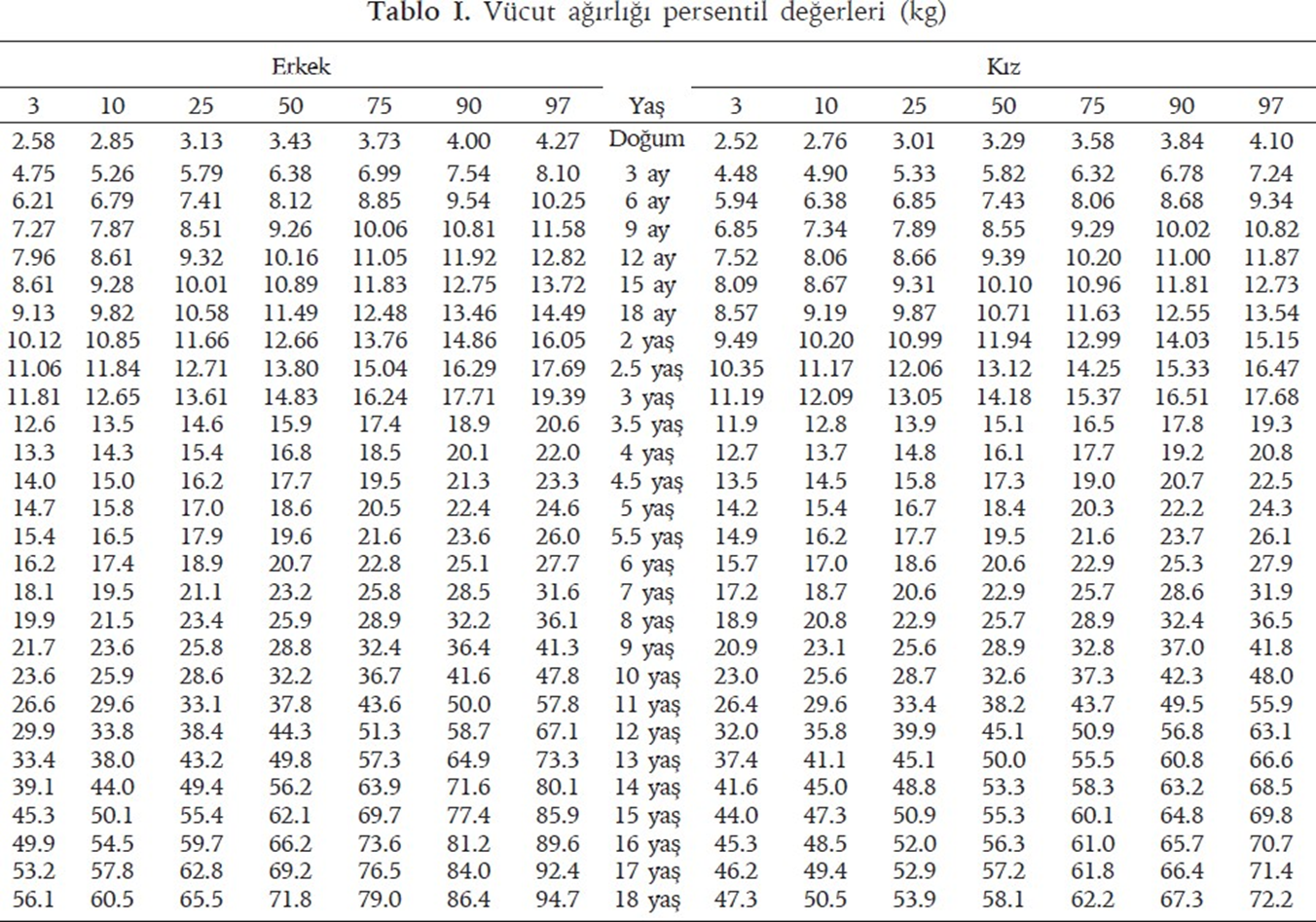 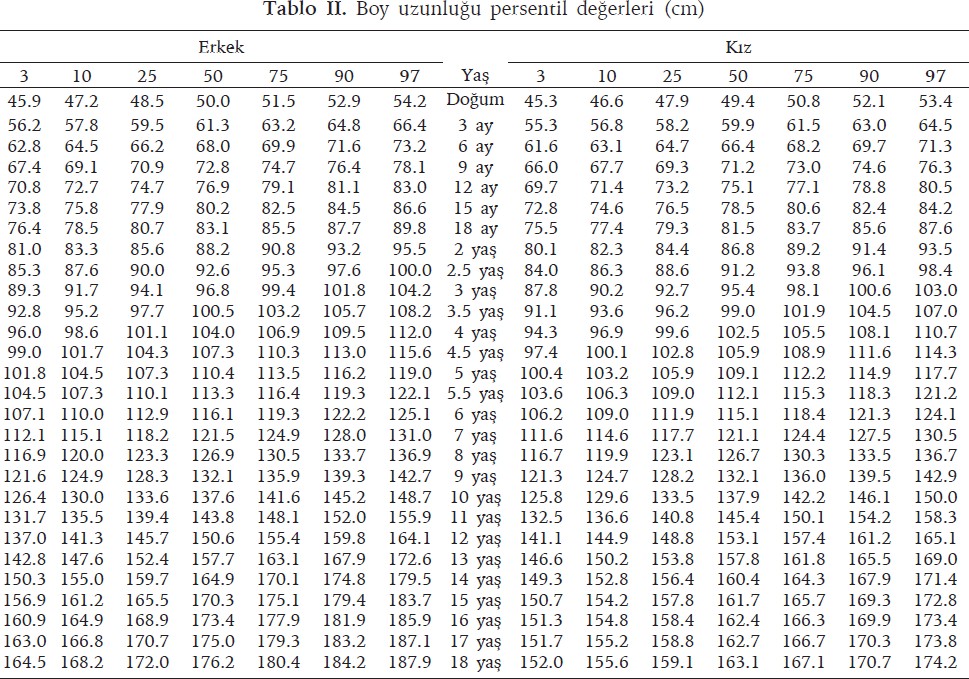 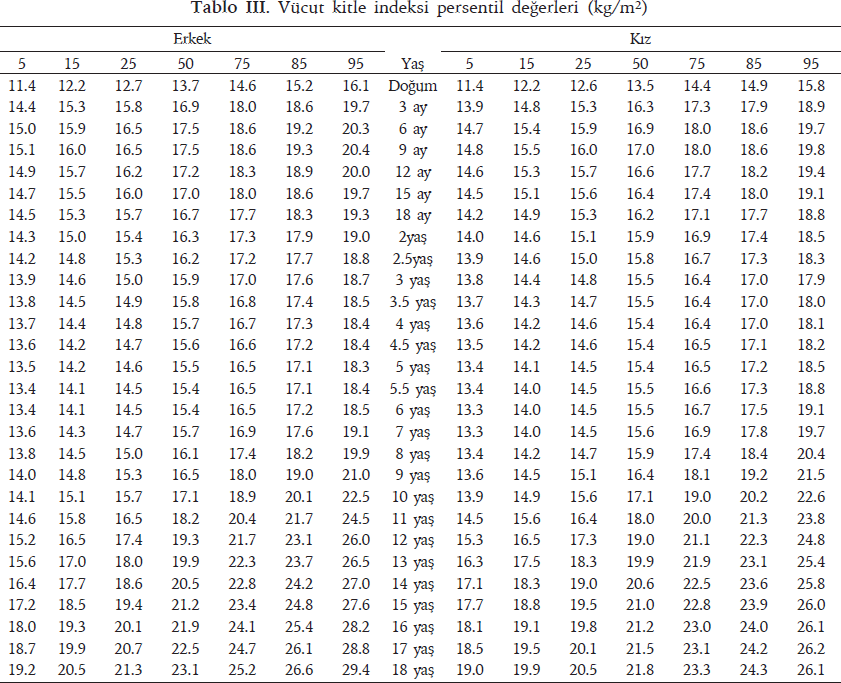 Kaynak:Neyzi O, Günöz H, Furman A, Bundak R, Gökçay G, Darendeliler F, Baş F.(2008). Türk çocuklarında vücut ağırlığı, boy uzunluğu, baş çevresi ve vücut kitle indeksi referans değerleri. Çocuk Sağlığı ve Hastalıkları Dergisi, 51:1-14.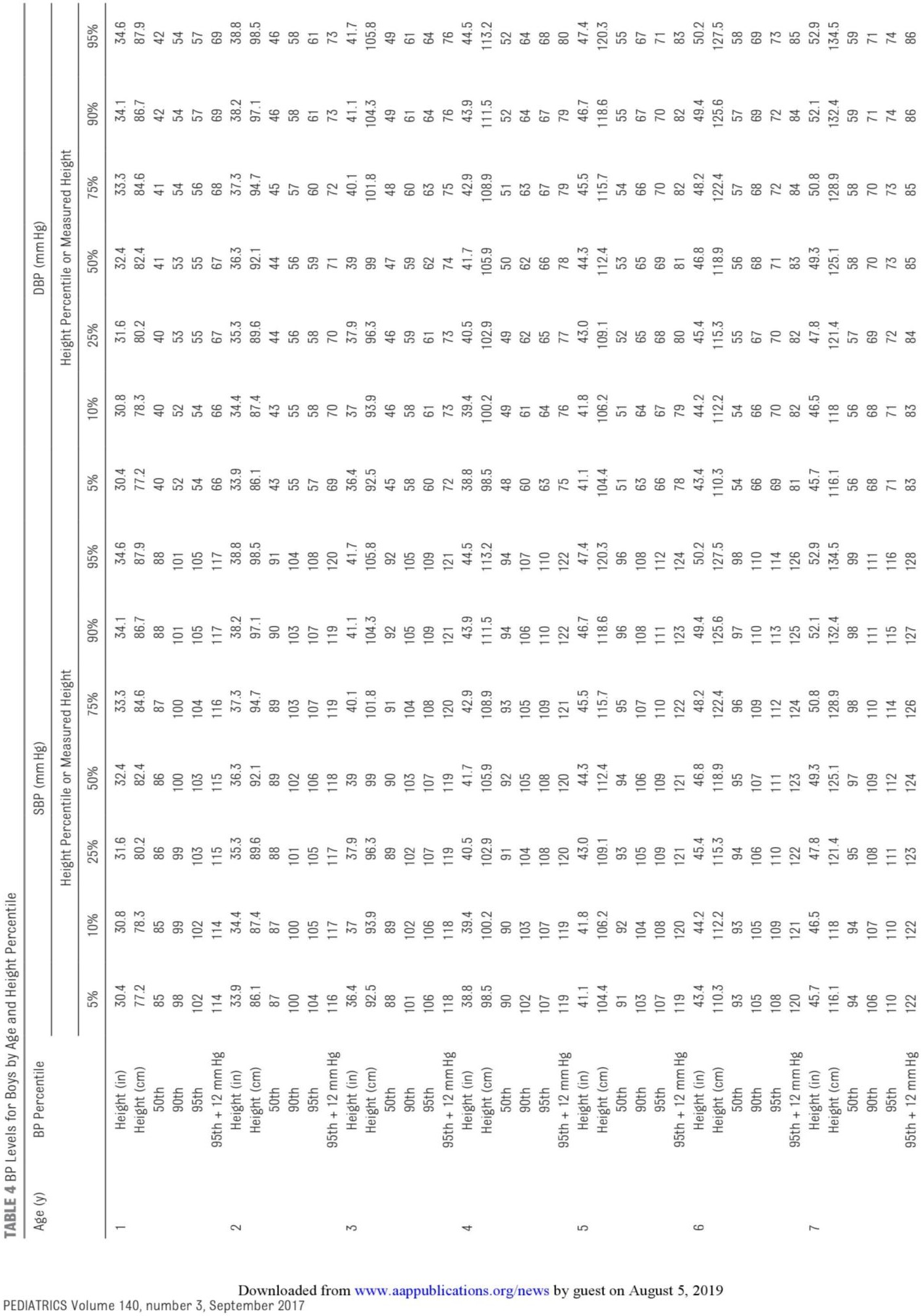 TABLE 4 ContinuedAge (y)	BP PercentileSBP lmm Hg)He ght Percentile or Measured Height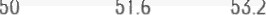 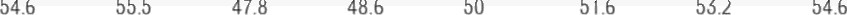 DBP (mm Hg)Height Percentile or Measured Height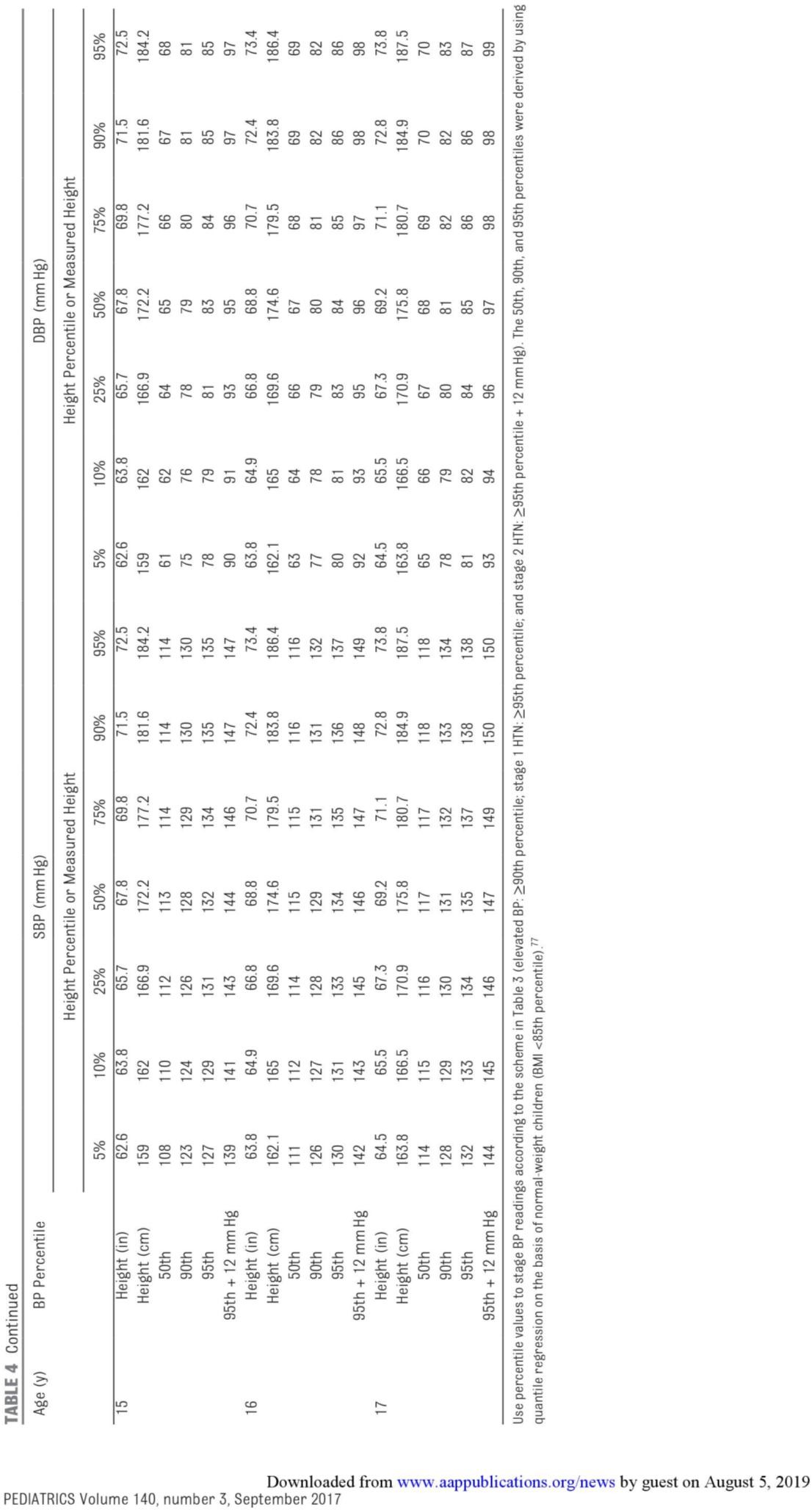 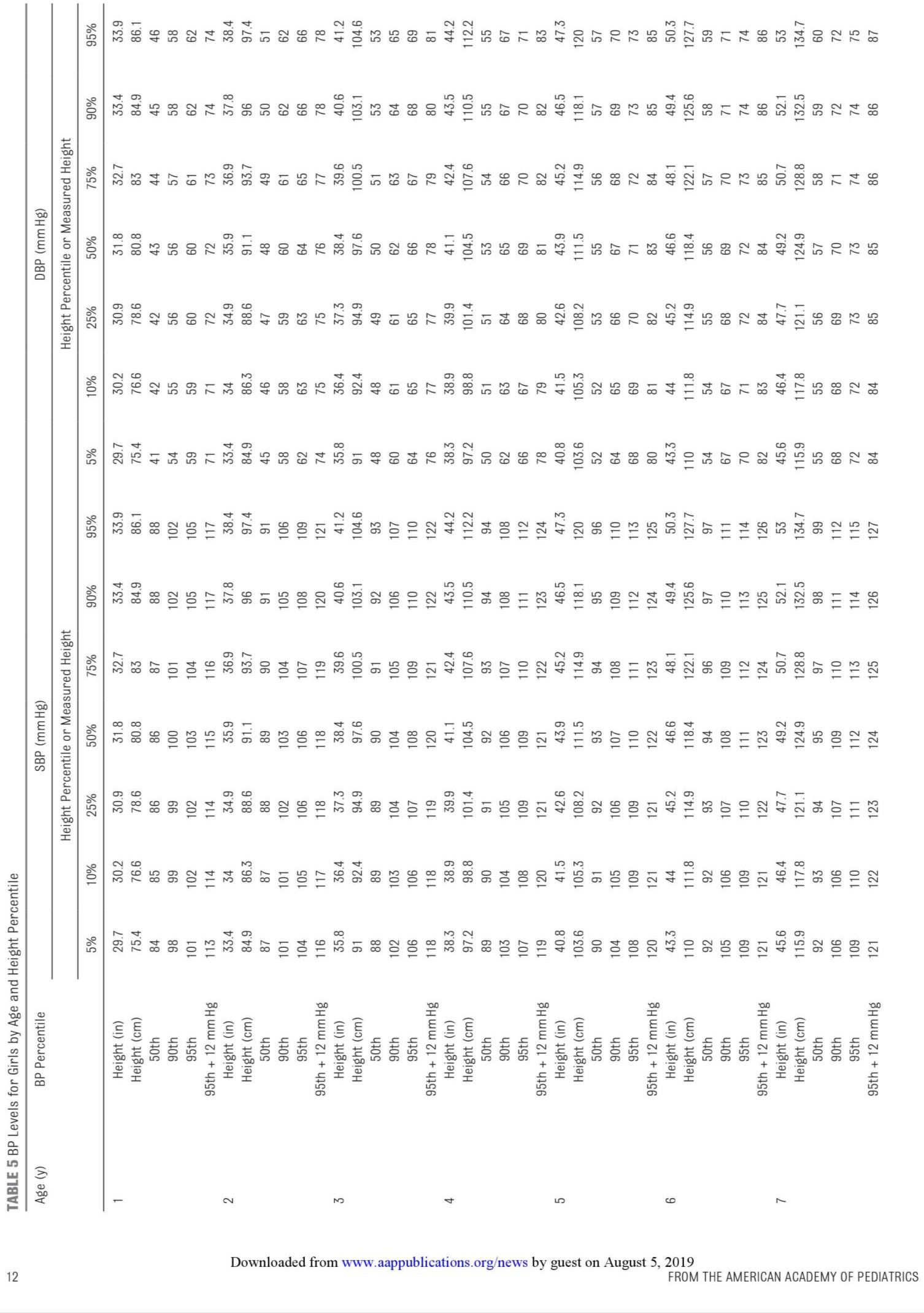 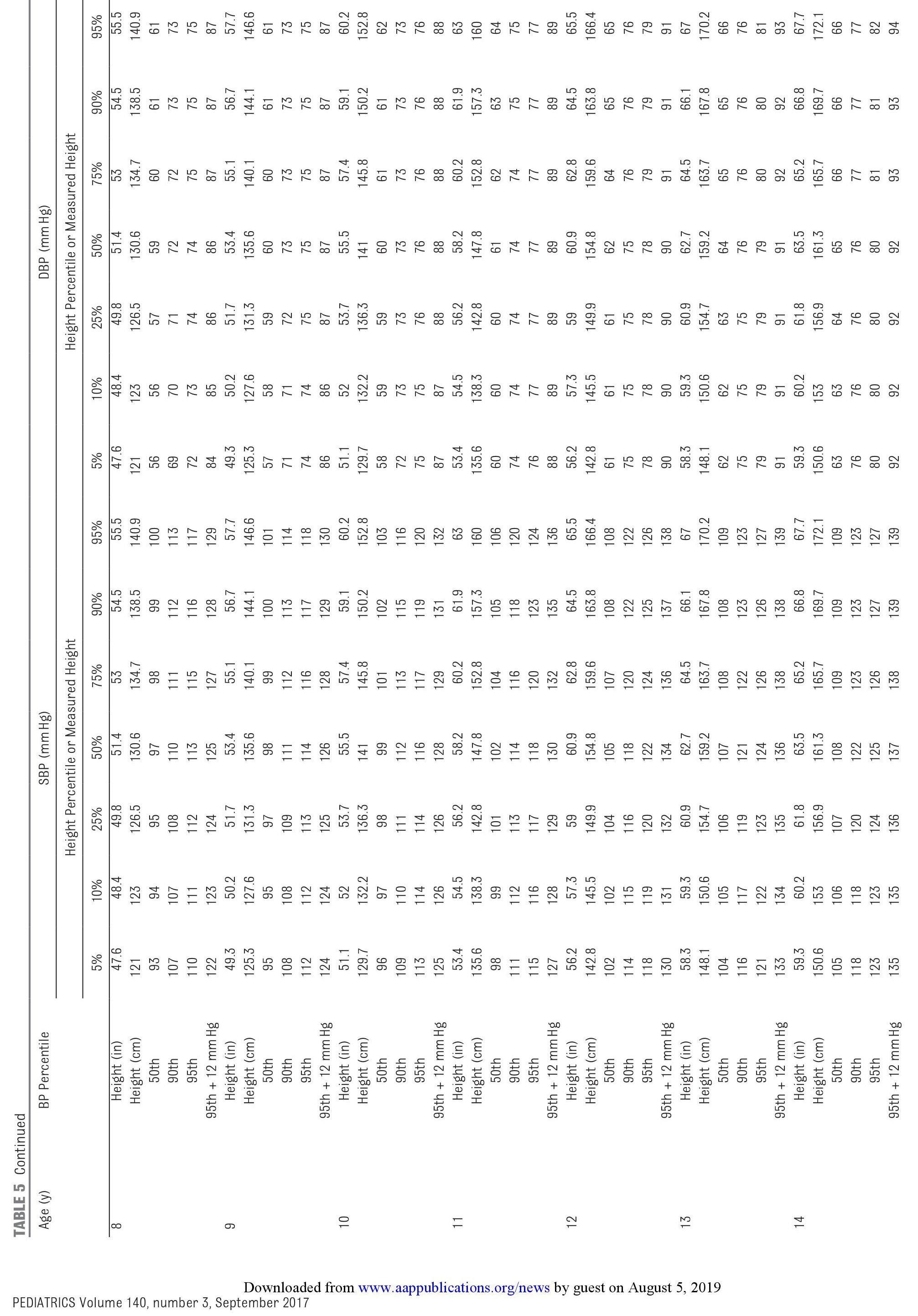 61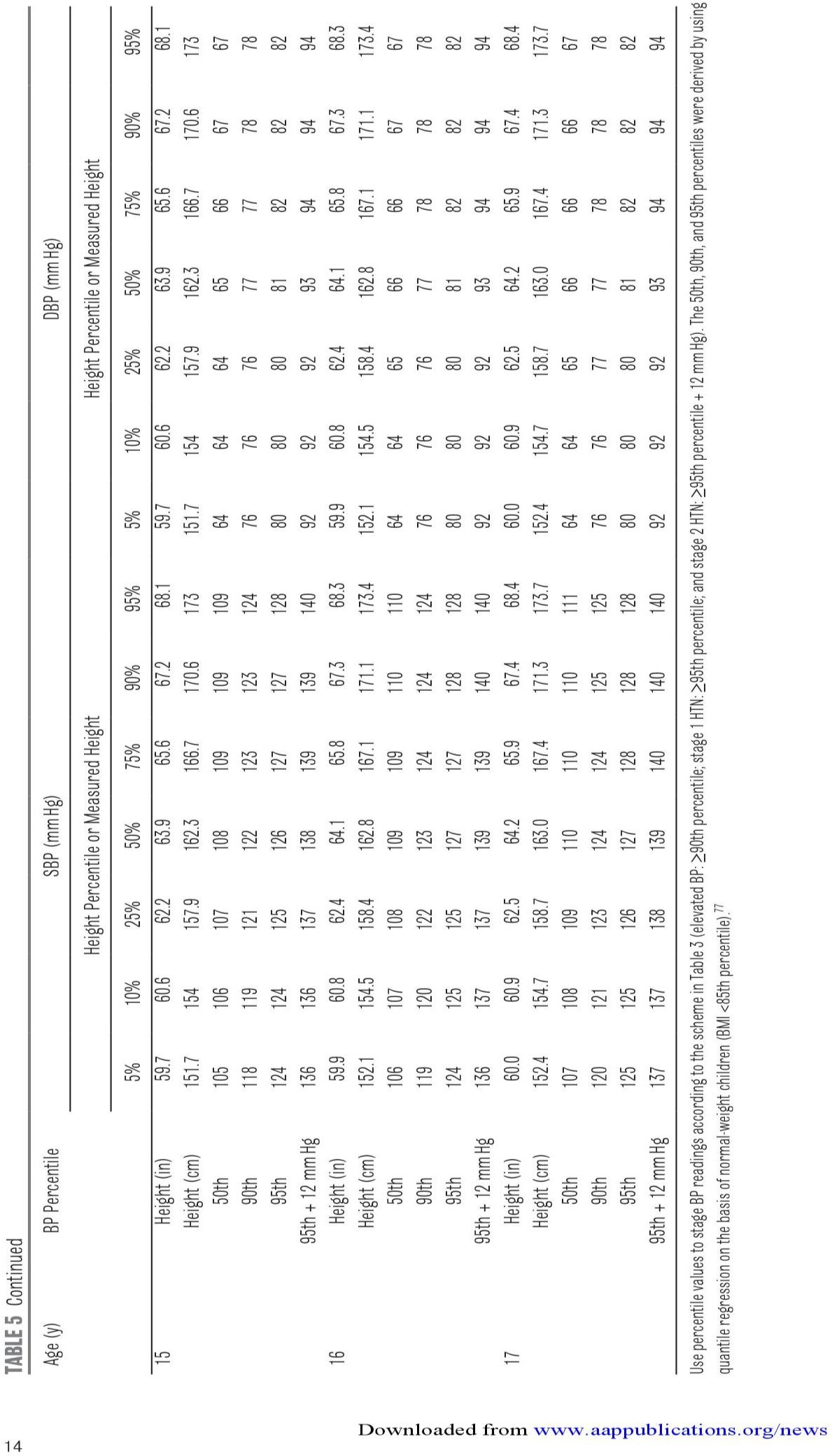       OKUL SAĞLIĞI UYGULAMASI ÖĞRENCİ FİZİKSEL ÖLÇÜM DEĞERLENDİRME FORMU-1Okul adı:	Sınıf:	Tarih:OKUL SAĞLIĞI UYGULAMASI ÖĞRENCİ FİZİKSEL ÖLÇÜM DEĞERLENDİRME FORMU-2Okul adı:	Sınıf:	Tarih:*Kan basıncısı sonucunu kodlayarak yazın: (1) Normal KB, (2) Yüksek KB, (3) Evre 1 HT, (4) Evre 2 HTOKUL TOPLUMUNU TANIMA REHBERİS°410%25%POS7S%90%9S%5%0%2SS50%75%90%95%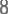 Height ‹ml476466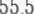 He ght (cm)!21.4123.5127131135.1138.814 1121.4123.S127131135.1138.814 1S0th95969798999910057S7S8S959606090th+0£108109110111112112697070717272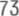 9Sth1111121121141\5\ 6\ 1772737374757S759fith + 12 mmHg123124\24\26127128\ 29848585868787879Height (in)49.650.552S3.7S5.4S6 957.949.650.552S3.755.456.95/.9Height (cm)126\ 28.3132n13631A07144 7\ 47.1126128.3132. \I 36.5\40.7144.7147.150th9697989910010110157GB596061626290th107108109!101121151147071727S74747495th12\ 12413US1161 t8\ 1974747fi7676777795th + 12 mm Hg12412412S)271281301318686878888898910He ght (in)5 1.352.253.855.657.4S9 160.151.352.253.855.657.459.160 1He ght {cmlt30.2132.7156 7I 41.3145.9150.1152.7130 2\ 32.7136.7141.5145 91 TO 1152.750th9798991001011021035960616263636490th1081091111121131151167373747475757695th1121 31141161181201217676777778787895th + 12 mm Hg1241251261281301321338888898990909011Height (in)5354US 757 659 661362 4535455 757 659 661 3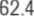 Height (cm)134 7137.5141 SI 46.4151 S155.8158 6154 7I S7 3141.5146 4151 315S 8158 650th9999101021031041066161626363636390th110111IU114116117118747475757576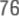 9Sth1141141161181201231247778787878787895th + 12 mm Hg12612s\ 2830132T 35\ d68990909090909012Height (in)US 256 S58.160.162 26465.2SP 256 358.160.162 26465 2Height (cm40 5443147 5152 7157 9162 6165 5140 3143147 S152 7157 9162 6165 5S0th0\10\10210406108109662626262636390th113114IU117119121122757575757576769Sth1611711812 \T 24126\ 287878787878797995th + 12 mm Hg28129130\ 33136138\ 4090909090909191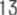 Height (in)57 959 16163 165 267 168 357 959 16163 165 267 168 3Height (cm)14715015$9!603i65.7170 5173.4147I fi0154.9160.5165.7170.5173.4S0th105\ 04\ OS08T 01111126160616263646590thI In1161181211241261267474747fi7677779Sth119\ 20122125128130131787878788081Bl95th + 12 mm HgSI1321341371401421429090909092939314Height (inl60.66I .863.865.968.069.870.960.661.863.865.968.069.870.9Height (cm)\53.8156 9162167.5172.7177 4180.1153.8156.9162167 S172 7177.44B0.150th+05106109111112113113606062646S666790th1191201231261271281297474757778798095th1231251271501321331347778798182838495th + 12 mm Hg13513713914214414514689909193949596Adı SoyadıYaşCins. K/EBoyKiloBKİ SonucuBKİ SonucuBKİ SonucuBKİ SonucuGörme Taraması SonucuGörme Taraması SonucuGörme Taraması SonucuGörme Taraması SonucuBit/sirke varlığı YokB (C/Ö)S (C/Ö)Adı SoyadıYaşCins. K/EBoyKiloBKİPers.SonuçZayıfNormalFazla KiloluObezYapılanSağ gözSol gözSonuç G: Geçti T: Tekrar S: SevkYapılanBit/sirke varlığı YokB (C/Ö)S (C/Ö)…../21…../21…../21…../21…../21…../21…../21…../21…../21…../21…../21…../21…../21…../21…../21…../21…../21…../21…../21…../21…../21…../21…../21…../21…../21…../21Adı SoyadıYaşCinsiyetBoyBoy persentilKan Basıncı SonucuKan Basıncı SonucuKan Basıncı SonucuKan Basıncı SonucuKan Basıncı SonucuKan Basıncı SonucuKan Basıncı SonucuKan Basıncı SonucuYapılanAdı SoyadıYaşCinsiyetBoyBoy persentilİlk ölçümİlk ölçümİlk ölçümİlk ölçümTekrar ölçüm (gerekirse)Tekrar ölçüm (gerekirse)Tekrar ölçüm (gerekirse)Sonuç*YapılanAdı SoyadıYaşCinsiyetBoyBoy persentilSKBSonuçDKBSonuç1.ölçüm2.ölçümOrtalamaSonuç*YapılanOkul türüİlkokul, Ortaokul, LiseBilgiye ulaşım şekli ve alınan bilgiden sağlanacak yararÖğrenci SayısıOkul toplumunda saptanan problemlerin sıklığı veyapılacak girişimleri planlanması için gereklidir.Öğretmen SayısıRehberlik öğretmeni varlığıFiziki ÖzelliklerOkulun yeri, konumu, binanın yapısı (kaç katlı, asansör mevcut mu, engelli girişi var mı…)Okulda mutfak, yemekhane ve kantinlerin varlığı/uygunluğuHer katta tuvalet/tuvalet uygunluğu Okulda içme ve kullanma suyu Okul bahçesi (oyun alanları)Okul sağlık ofisi/revirBu bilgileri gözlemle edinebilirsiniz.Okul çevresel alanının sağlığa uygunluğu, gerçek ve potansiyel çevresel riskleri anlamanızı sağlayacaktır.Çevresel Alan ve ÖzelliklerOkul çevresi: Kentsel alan, kentsel dönüşüm alanı, göç alan bölge, kırsal bölge vs,Okul bölgesinin haritası; çevresel olanaklar; spor salonları, park ve bahçeler, sağlık merkezleri ..Çevresel riskler, trafik kazası, biyolojik riskler….Okula kayıtlı öğrenciler okula yakın çevrede mi oturuyor?Bu bilgileri gözlem ve okul çalışanlarıyla görüşmeler yaparak alabilirsiniz. Okul toplumunun profilini anlamanızı sağlayacaktır. sağlığa olası etkilerini anlamanızı ve gerektiğinde onlara nasıl ve nerede ulaşacağınızı görmenizi sağlayacaktır.Öğrenci profiliÖğrencilerin yaş aralığıEngelli öğrenci var mı? Sayısı? Engel türüYabancı uyruklu/ farklı kültürden/ göçle gelen öğrenci var mı?Kronik hastalığı olan öğrenci var mı? (Diyabet-epilepsi, çölyak, DEHB vs..)Obez öğrenci sayısı veya okula oranı?Öğrencilerin okula ulaşımı; yürüme, bisiklet, toplu ulaşım, okul servisi?Yaş grubuna özel sağlık risklerini anlamanızı Engellilerin	sağlık	bakım	gereksinimlerinin anlamanızıKültürel	etkileşim	ve	oryantasyon	sağlanıp sağlanmadığını anlamanızıKronik hastalığı olan öğrencilerin tedavi takibi ve izlemiObez öğrenciler için nasıl bir sağlığı geliştiren program oluşturacağınızı planlamanızıUlaşım nedeniyle olası riskleri değerlendirmenizi sağlayacaktır.Aile-Veli profiliAilelerin genel sosyoekonomik durumu (eğitim, temel gelir kaynağı, çalışma durumu v.s).Aile tipi: parçalanmış, tek ebeveynli ailesi olan çocuk sayısıOkul Aile Birliğinin varlığı ve ailelerin desteğiAile profili hakkında okul çalışanları ile görüşebilir, gözlem yapabilirsiniz. Bu bilgi, ailenin çocuğun sağlık davranışlarını etkileyebileceğini anlamanızı sağlayacaktır.Okul Sağlık Hizmetleri- Sağlık Kayıtları, sağlık bakım gereksinimleriOkul Hemşiresi var mı?Okulda Revir/ sağlık ofisi var mı? Rehberlik öğretmeni var mı?Okulda sağlık hizmeti kullanım nedenleri? Kazalar, kronik hastalığı olan çocukların izlemiGözlem ve görüşme ile toplandığınız bu veriler, okulda sağlık bakım gereksinim önceliklerini anlamanızı ve buna ilişkin plan yapmanızı sağlayacaktır.Okul toplumunun en önemli sağlık bakım gereksinimlerini belirleyinGereksinimi sınıflandırın: Sağlık Eğitimi Danışmanlık, Sağlığın Geliştirilmesi, İzlem,Tedavi-Bakım